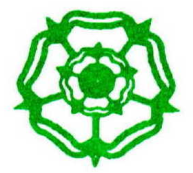 YORKSHIRE VETERAN LADIES’ GOLF ASSOCIATIONwww.yvlga.org.ukJOB DESCRIPTIONHonorary Competition SecretaryElected by membership at AGM. Nomination requires Proposer & Seconder.Minimum term 3 years & maximum term 5 years. Ineligible for re-election for 1 year.Generally;Prepare report & attend Committee Meetings (4-5 per year) held on a Saturday morning @ Moortown GCPrepare posters & entry forms for following year’s competitions, send to Club Reps & put on website Liaise with host clubs, organise & manage all competitions for the yearLiaise with Registrar & Treasurer on membership for the yearCollect entries from Club Reps, note mileage from their club to competition host club & draft start sheet, do blind draws/ballots as required for over-subscribed eventsSend start sheets out to Club Reps & put on websitePrepare invoices & mail to Club Reps, liaise & copy to Treasurer to synchronise payments & check all payments received by deadlines stipulatedAccept changes to players/competition entries & weekend before the event put revised start sheet on websiteKeep an updated list of all trophy winners for the year, get the Trophies back & ensure engraved & cleaned in time for presentation at AGM in OctoberPrepare for annual Club Reps Meeting, usually held in AugustPrepare report & attend AGM in OctoberJune 2018